All of the fun of the feteEmployees from Northumberland’s largest manufacturer attended a Summer Fete with their families on Saturday 6th August at Tynedale Rugby Club. Hosted by EGGER (UK) Ltd for employees and retirees from its manufacturing plant in Hexham, the Summer Fete welcomed over 580 people from across the region. Organised by the companies Employee Engagement Committee, attendees enjoyed complimentary food, drinks and ice cream from Acropolis, Redhead Mac N Cheese, North Acomb Farm Shop and Wheelbirks Parlour.  Live music from local musician Jason Arnup, and bands, Big Red and The Grinners and Soul Street, played a variety of music alongside EGGER’s very own Learning & Development Senior Specialist, DJ Chris Hawkins. There were plenty of activities on offer too, with a 120ft inflatable obstacle course, segway and archery challenges from Slaley based Allout Adventures, garden games, face painting, and a John Deere forest harvester simulator, that were popular with all ages. Andrew Sanderson, Plant Director Sales, said, “As a family owned business, days like Saturday are important. They bring us all together so we can meet, get to know each other’s families better, and enjoy each other’s company.”“Our Summer Fete was a huge success and we look forward to hosting similar events in the future. It was fantastic to see so many of our employees and retirees socialising with each other in one place”EGGER’s Charity Committee ran a tombola during the event and raised over £500. The company has recently selected Hexham based, Natural Ability, as its headline charity for the next two years. Natural Ability offers education and day services for people with learning disabilities in the North East of England.Quotes from employees who attended the event:Mary Farr, Wood Purchasing Assistant, said, “It was such a lovely afternoon. My daughter and I really enjoyed it all, the food, the music, the activities and the socialising!”Daniel Mather, Quality Manager, “What a wonderful day and atmosphere. The best EGGER day I have had…outside of work! My and family and I are extremely grateful” Hannah Pigg, Apprentice, commented, “My family and I had a great time at the Summer Fete. I was able to introduce them to my work colleagues, and was able to meet their family too. It was a really fun event with a great selection of food and activities on offer”Victoria Hodgson, Marketing Specialist, said, “The event was brilliantly put together with entertainment for all ages, and it was great to see so much support for local talent both in the music and the catering! Being able to bring our families & loved ones along to events like this which are provided entirely by the company really makes us feel very valued as employees.”Click here to download a selection of images from the Summer Fete.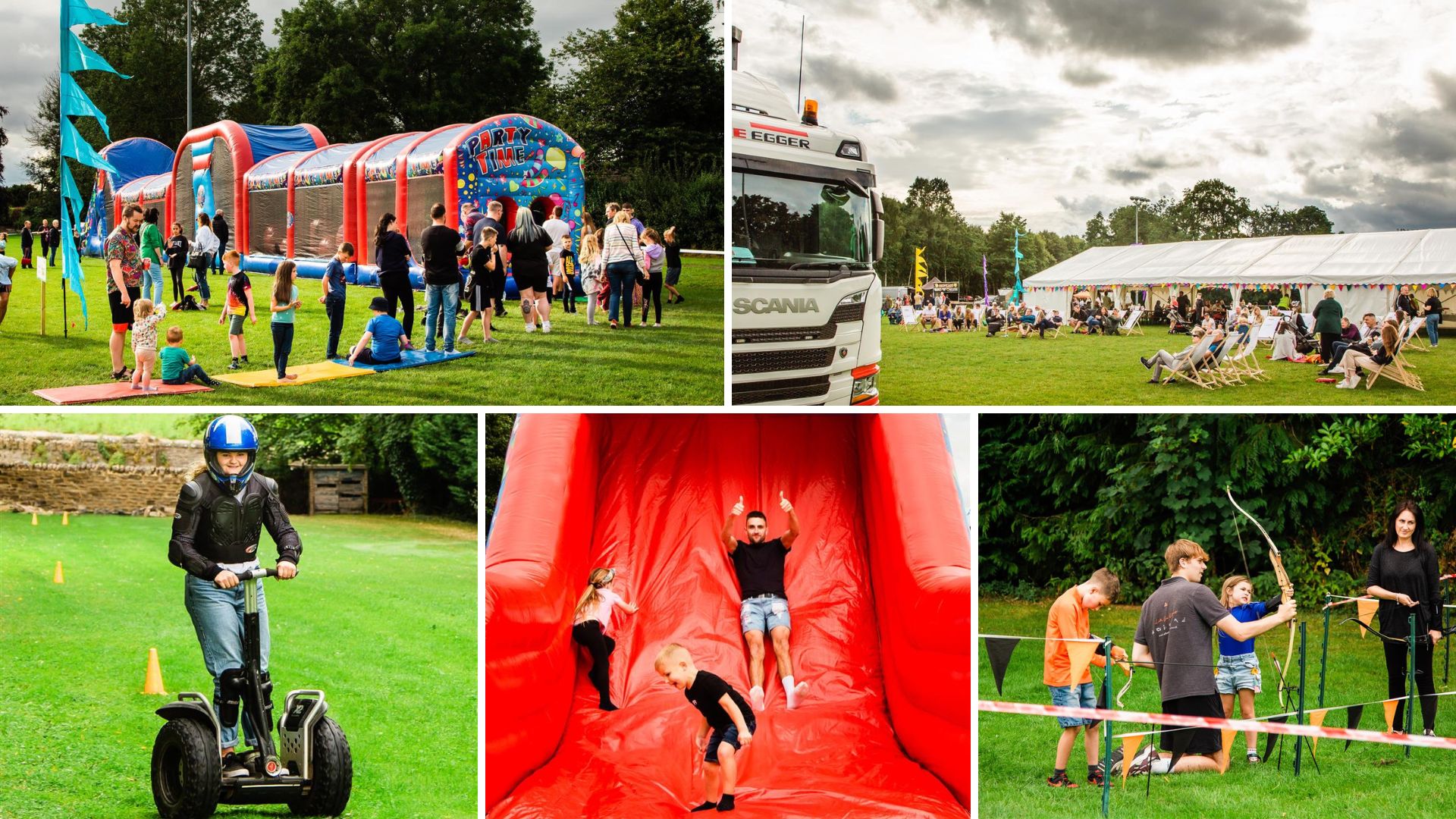 